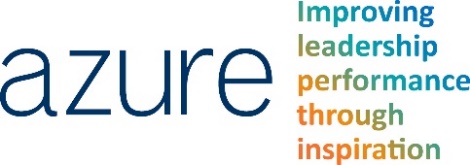 Team Assessment Questionnaire (Based on the work of Patrick Lencioni – The 5 Dysfunctions of a Team) Instructions:Use the scale below to indicate how each statement applies to your team.  Be sure to evaluate the statements honestly and without overthinking your answers.3 = Usually		2 -= Sometimes		1 = RarelyIndividual ScoringCombine your scores for the fifteen statements as indicated below:A score of 8 or 9 indicates that the dysfunction is probably not a problem for your team.A score of 6 or 7 indicates that the dysfunction could be a problem.A score of 3 or 5 indicates that the dysfunction needs to be addressed.StatementStatementRating1.Team members are passionate and unguarded in their discussion of issues.2.Team members call out one another’s deficiencies or unproductive behaviours.3.Team members know what their peers are working on and how they contribute to the collective good of the team.4.Team members quickly and genuinely apologise to one another when they say or do something inappropriate or possibly damaging to the team.5.Team members willingly make sacrifices (such as budget, turf, head count) in their departments or areas of expertise for the good of the team.6.Team members openly admit their weaknesses and mistakes.7.Team members are compelling and not boring.8.Team members leave meetings confident that their peers are completely committed to the decisions agreed upon during the meeting, even if there was initial disagreement.9.Morale is significantly affected by the failure to achieve team goals.10.During team meetings, the most important and most difficult issues are put on the table to be resolved.11.Team members are deeply concerned about the prospect of letting down their peers.12.Team members know about one another’s personal lives and are comfortable discussing them.13.Team members end discussions with clear and specific resolutions and calls to action.14.Team members challenge one another about their plans and approaches.15.Team members are slow to seek credit for their own contributions but quick to point out those of others.Dysfunction 1: Absence of TrustDysfunction 2: Fear of ConflictDysfunction 3: Lack of CommitmentDysfunction 4: Avoidance of AccountabilityDysfunction 5: Inattention to ResultsStatement 4 ___Statement 1 ___Statement 3 ___Statement 2 ___Statement 5 ___Statement 6 ___Statement 7 ___Statement 8 ___Statement 11 ___Statement 9 ___Statement 12 ___Statement 10 ___Statement 13 ___Statement 14 ___Statement 15 ___Total: